Animating in PhotoshopFirst, some Photoshop basics: To create a new document: Select File > NewChange size to 1280 px by 720 px (This is a 16:9 aspect ratio, which is what we want to use) Hit OK to create your new canvas To open up an image (like your scanned thumbnails) File > Open > Find and select where your image is located  Hit OPEN to create a new file with your selected image  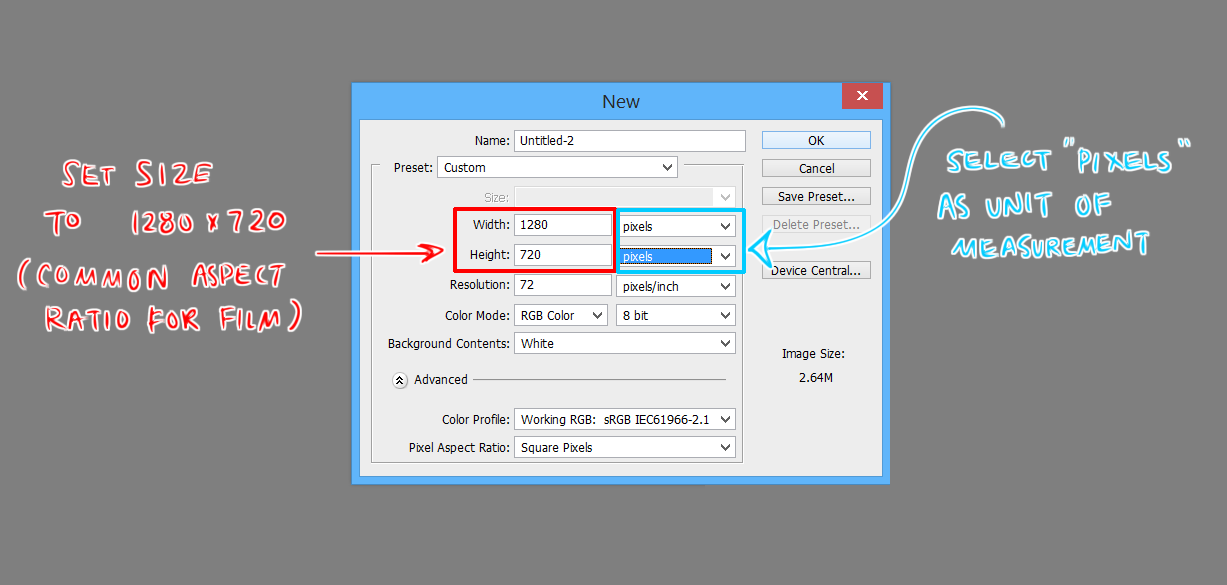 Other aspect ratios: 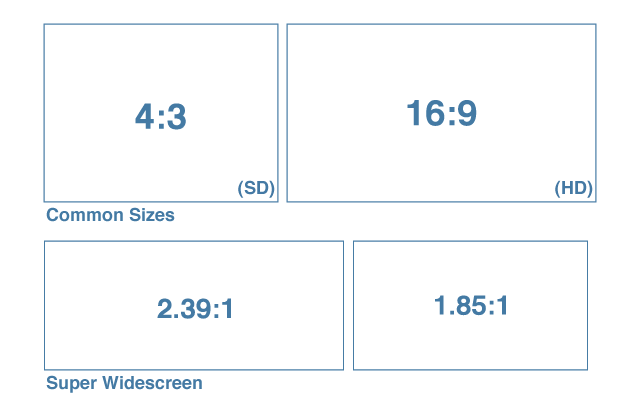 There are a lot of tools and functions that Photoshop has but I want to highlight the tools you’ll be using most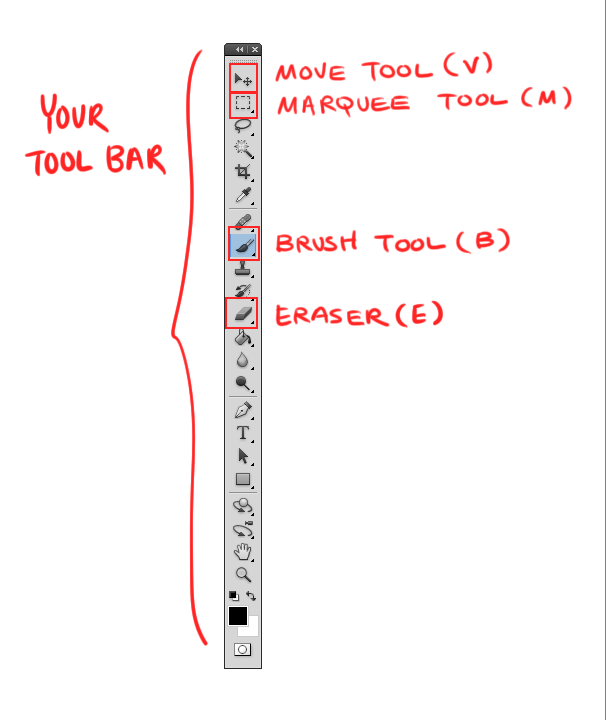 There are also many components to the Layers Window, I’ve made a note of the options you should be most familiar with for this tutorial 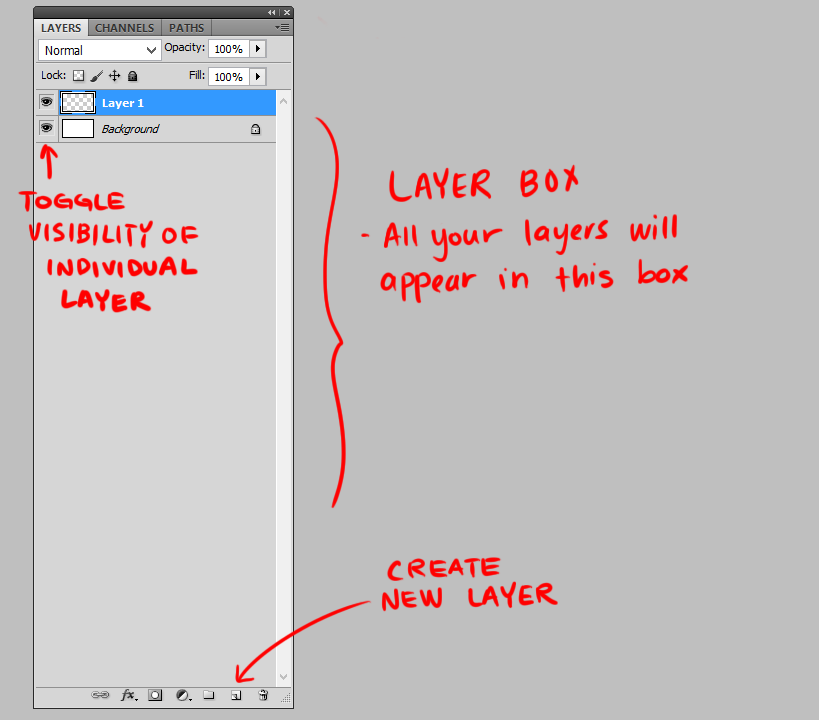 So let’s get started! First you want to have all your boards converted into individual layers You’ll be scanning your images (if drawn traditionally) and then copying them over to one single photoshop file If you’ve drawn your boards digitally, make sure what you want to animate has been compiled into one file as well For example, use the marquee tool (M) in order to select the area of the image you want to copy over A selected image will have a moving dashed line After you’ve selected what you want, copy (ctrl+C) and paste (ctrl+V) the image into your new document Repeat this until you have all the boards that you want over into the new file 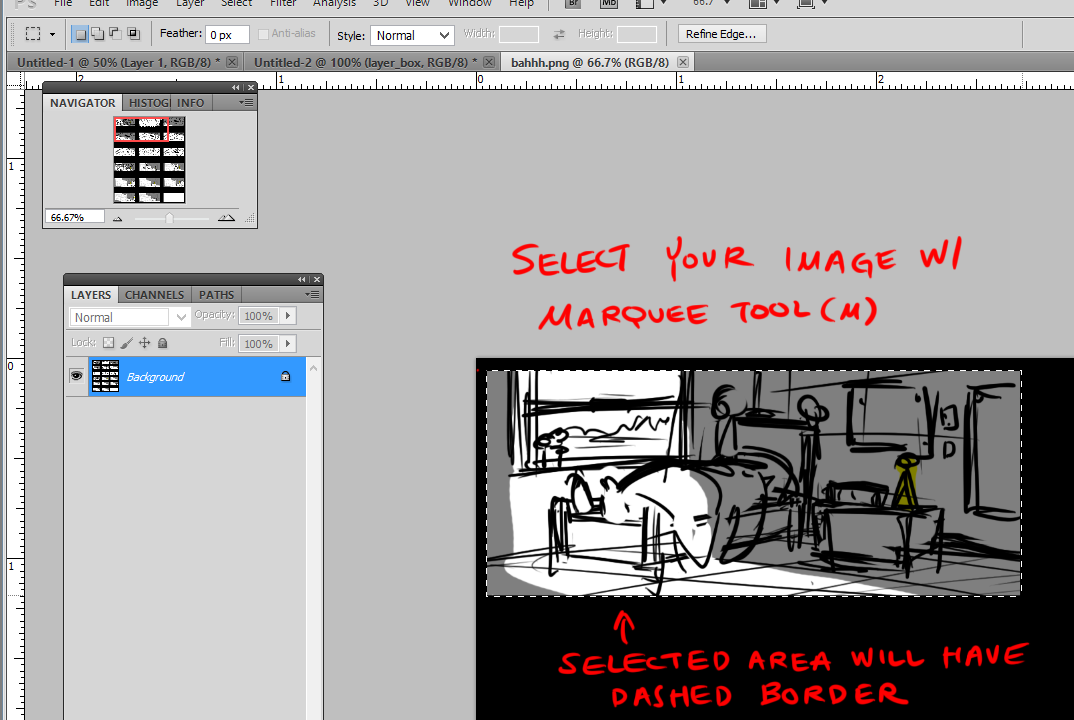 Next, you simply want to toggle visibility of all your layers by simply clicking on the eye icon so it disappears 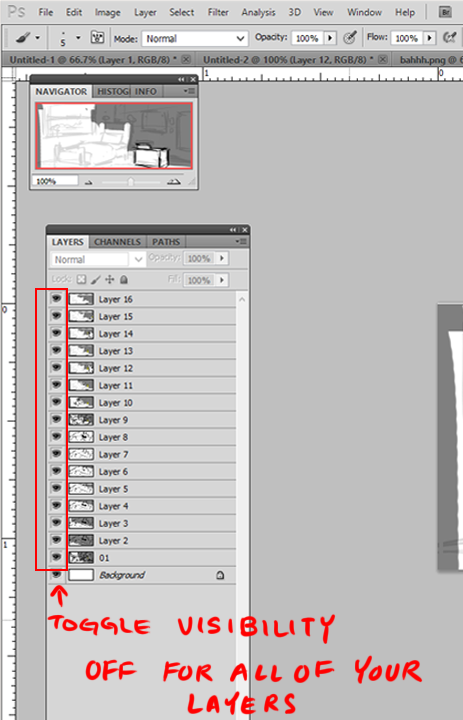 To enable the Animation Window select Window > Animation A new tool bar will appear on the bottom of your screen There are two methods of animating in Photoshop – By using a Timeline or Frame by FrameWe’re going to be animating frame by frame If not already in this mode, you can toggle it by selected the button with three white squares on the bottom right hand corner of the animation window 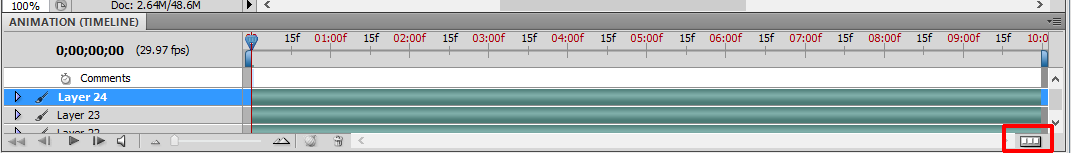 It should look like this :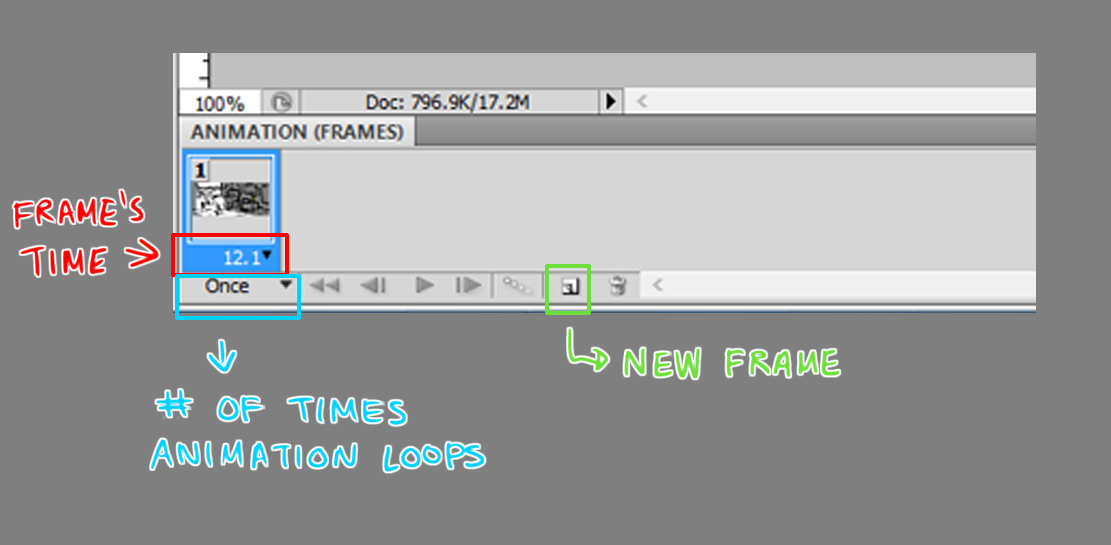 Now we’re ready to add in our framesFirst: Toggle on the visibility of your board #1 in the Layers Window You should see the image pop up on the first frame in the Animation BarNext: Create a new FrameToggle OFF the visibility of the board #1 and toggle ON board #2 Create a new FrameToggle OFF the visibility of board #2 and toggle ON board #3 Create a new Frame… and repeat the cycle until all your boards have been converted into frames ALTERNATIVELY: You can do this quicker by toggling a drop down menu on the upper right hand corner of thee animation window and selecting MAKE FRAMES FROM LAYERSThis will convert all your layers (including the background layer) into a new frameMake sure you scrub through to see if everything is in the correct order If not, simply select the misplaced frame and drag it to is correct position 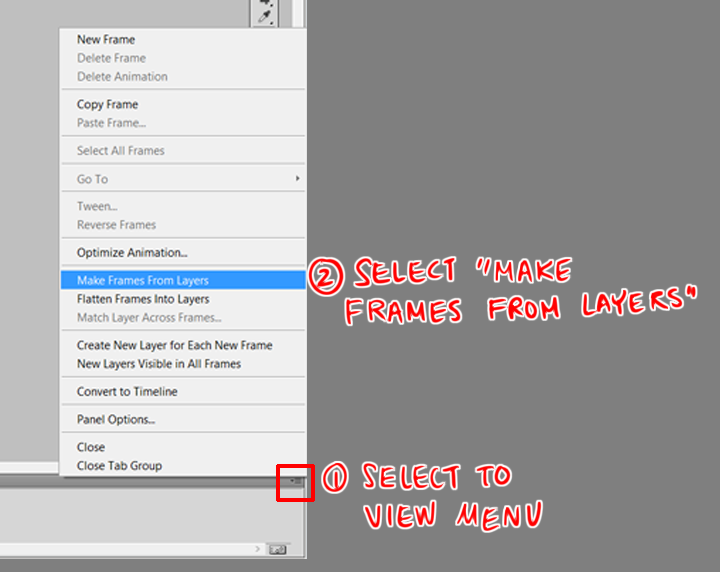 Now we’re ready to add timing to our boardsYou can assign specific timing to each individual frame It’s a lot of trial and errorYou keep adjusting until it “feels” correctAfter you’re happy with the timing, you can export your sequenceFILE > EXPORT > RENDER VIDEO NOTE – If you don’t have quicktime installed on your computer, Photoshop will not let you render your sequence out 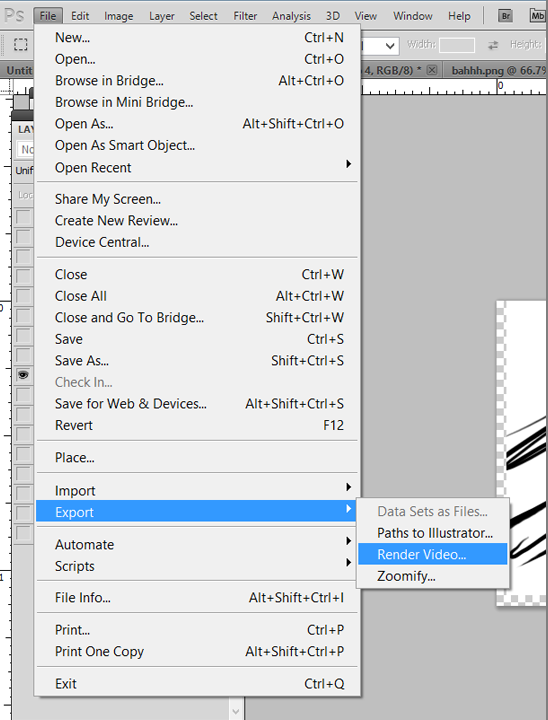 1) Select where you want to save out your file2) Make sure you export it as a QuickTime Movie3) Set frame rate to 24 FPS 4) Render your sequenceAnd you’re DONE! 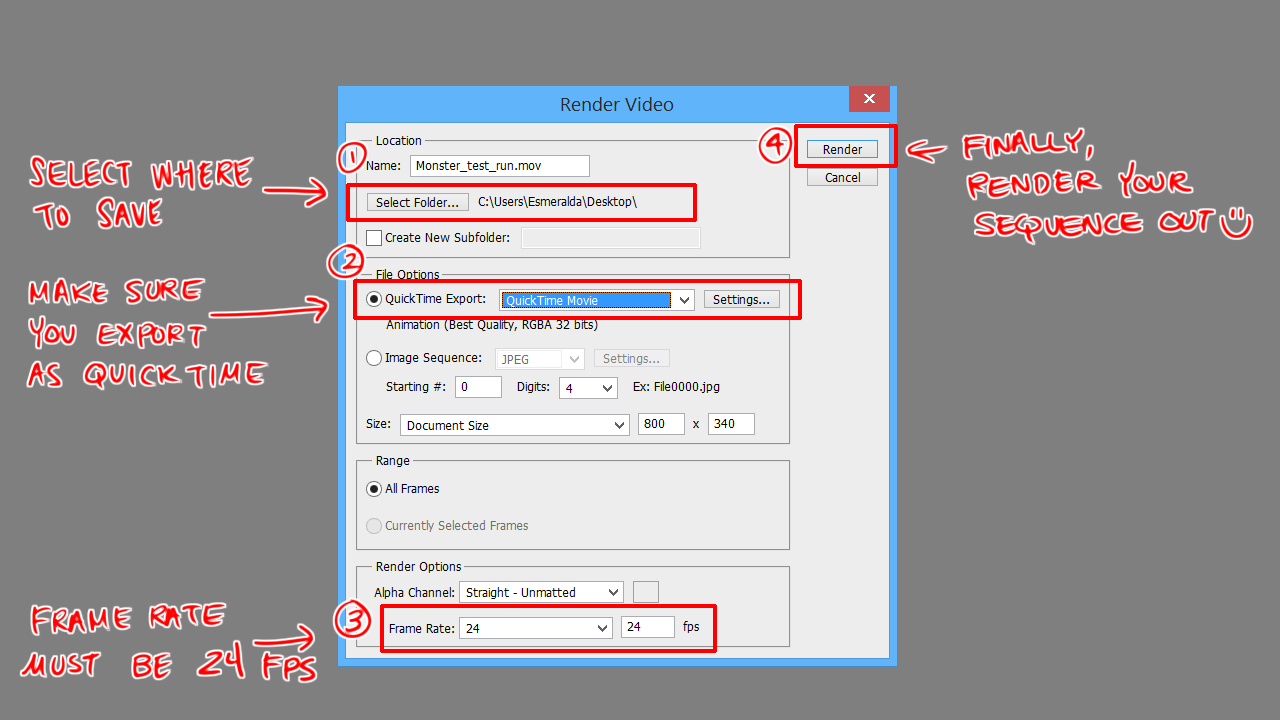 